Товарищество с ограниченной ответственностью Интернет Компания «Creatida»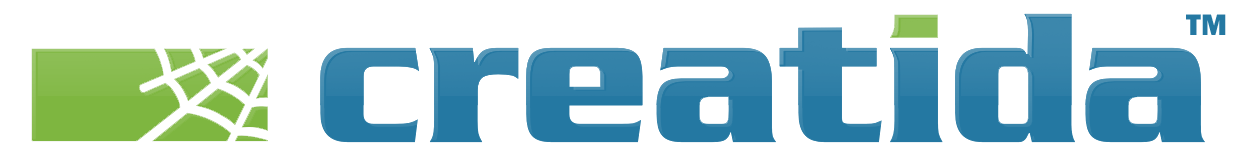 Республика Казахстан, 100009; город Караганда, ул. Ермекова,46; БИН: 081140000743: ИИК: KZ04319G010000322574 в КФ АО «БТА Банк», г. Караганды; БИК: ABKZKZKX;1Кбе - 17; Тел./факс: 92-09-09, 92-08-62, 92-08-72.www.creatida.kz____________________________________________________________________________________Вниманию кандидатов в депутаты Мажилиса Парламента Республики Казахстан и маслихатов!Вниманию кандидатов в депутаты Мажилиса Парламента Республики Казахстан и маслихатов!В соответствии с Конституционным законом «О выборах в Республики Казахстан» и Указом Президента РК № 181 от 20.01.2016 г. редакция информационного портала www.ekaraganda.kz  доводит до сведения, что все кандидаты в депутаты Мажилиса Парламента Республики Казахстан, выдвинутые и зарегистрированные в партийных списках для участия во внеочередных выборах в депутаты Мажилиса Парламента РК, и маслихатов в рамках предвыборной агитации имеют право опубликовать на портале свои предвыборные агитационные материалы.Государство гарантирует кандидатам равное выделение средств на публикацию в местных периодических изданиях двух статей в объёме не более 0,1 печатного листа или 540 кв. см. Помимо этого, кандидаты в депутаты Мажилиса Парламента РК и маслихатов могут осуществлять предвыборную агитацию и публиковать соответствующие материалы в средствах массовой информации за счет собственных или средств избирательного фонда кандидата в депутаты, образуемого в соответствии с действующим законодательством. Стоимость 1 печатного символа на портале www.ekaraganda.kz составляет 13, 5 тенге для публикации из средств республиканского бюджета и 17, 5 тенге – для публикации из средств избирательного фонда кандидата в депутаты.Стоимость видеовыступления в студии eTV (Интернет-Телевидение на портале www.ekaraganda.kz)  с предвыборной программой кандидатов в депутаты областного маслихата - 70 тысяч тенге, для кандидатов в депутаты городских и районных маслихатов - 36 тысяч тенге. Портал предоставляет возможность размещения материалов на основании договора, заключенного между редакцией и доверенным лицом политической партии, выдвинувшей партийные списки – для кандидатов в депутаты Мажилиса Парламента РК, и копии решения о регистрации – для кандидатов в депутаты маслихатов.Публикации должны содержать информацию об источниках оплаты и ответственных лицах за выпуск материалов в средствах массовой информации.   